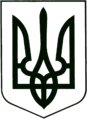 УКРАЇНА
МОГИЛІВ-ПОДІЛЬСЬКА МІСЬКА РАДА
ВІННИЦЬКОЇ ОБЛАСТІРІШЕННЯ №921Про внесення змін до рішення 14 сесії міської ради 8 скликання від 23.12.2021 №421 «Про затвердження Програми фінансування загальнодержавних і професійних свят, видатних та пам’ятних дат, заходів з організації прийому офіційних делегацій на території Могилів - Подільської міської територіальної громади Могилів-Подільського району Вінницької області та участі офіційних делегацій Могилів - Подільської міської територіальної громади у міжнародних та всеукраїнських заходах на 2022 – 2024 роки»	Керуючись ст.ст. 26, 27 Закону України «Про місцеве самоврядування в Україні», рішенням 35 сесії міської ради 8 скликання від 31.08.2023 року №803 «Про затвердження Положення про звання «Почесний громадянин Могилів-Подільської міської територіальної громади», враховуючи зміни окремих дат державних та професійних свят, -    міська рада ВИРІШИЛА:Внести зміни до рішення 14 сесії міської ради 8 скликання від 23.12.2021 №421 «Про затвердження Програми фінансування загальнодержавних і професійних свят, видатних та пам’ятних дат, заходів з організації прийому офіційних делегацій на території Могилів-Подільської міської територіальної громади Могилів-Подільського району Вінницької області та участі офіційних делегацій Могилів-Подільської міської територіальної громади у міжнародних та всеукраїнських заходах на 2022 – 2024 роки», а саме: В додатку до рішення «Програма фінансування загальнодержавних і професійних свят, видатних та пам’ятних дат, заходів з організації прийому офіційних делегацій на території Могилів-Подільської міської територіальної громади Могилів-Подільського району Вінницької області та участі офіційних делегацій у міжнародних та всеукраїнських заходах на 2022 – 2024 роки», в пункті 5 «Фінансове забезпечення реалізації Програми»: слова та цифри «орієнтований обсяг фінансового забезпечення Програми на 2022-2024 роки становить 2922000,00 грн» замінити на слова та цифри «орієнтований обсяг фінансового забезпечення Програми на 2022-2024 роки становить 3262000,00»;слова та цифри «на 2023 рік – 966000,00 грн, із них за кодом 2282 - організація,   проведення заходів та ін. - 646000,00 грн, за кодом 2730 - матеріальна допомога - 320000,00 грн» замінити на «на 2023 рік - 993000,00  грн, із них за КЕКВ 2282 - організація, проведення заходів та ін. - 646000,00 грн, за КЕКВ 2730 - матеріальна допомога та нагородження - 347000,00 грн»; слова та цифри на «2024 рік – 1040000,00 грн, із них за кодом 2282 –    організація, проведення заходів та ін. - 720000,00 грн, за кодом 2730 –    матеріальна допомога - 320000,00 грн» замінити на «2024 рік – 1353000,00 грн,    із них за КЕКВ 2282 - організація, проведення заходів та ін. - 497000,00 грн, за    КЕКВ 2730 - матеріальна допомога та нагородження - 856000,00 грн». В додатку 1 до Програми, пункт 8 «Обсяги фінансування» в орієнтовному обсязі фінансування Програми слова та цифри «2922000, 00 грн (два мільйони дев’ятсот двадцять дві тисячі грн.)» замінити на слова та цифри «3262000,00 грн (три мільйони двісті шістдесят дві тисячі грн)», в т. ч. на 2023 рік суму «966000,00 грн» замінити на суму «993000,00 грн»,  на 2024 рік – суму «1040000,00 грн» замінити на суму «1353000,00 грн».   Додаток 2 до Програми «Календарний план фінансування загальнодержавних і професійних свят, видатних та пам’ятних дат, заходів з організації прийому офіційних делегацій та участі офіційних делегацій Могилів-Подільської міської територіальної громади у міжнародних та всеукраїнських заходах» викласти у новій редакції, що додається.Контроль за виконанням даного рішення покласти на заступника міського голови з питань діяльності виконавчих органів Слободянюка М.В. та на постійні комісії міської ради з питань фінансів, бюджету, планування соціально -економічного розвитку, інвестицій та міжнародного співробітництва (Трейбич Е.А.), з гуманітарних питань (Чепелюк В.І.).Міський голова		                                         Геннадій ГЛУХМАНЮК                                                                                 Додаток                                                                              до рішення 40 сесії                                                                              міської ради 8 скликання                                                                               від 20.12.2023 року №921                                                                                  Додаток 2                                                                                 до ПрограмиКАЛЕНДАРНИЙ ПЛАНфінансування загальнодержавних і професійних свят,видатних та пам’ятних дат, заходів з організації прийомуофіційних делегацій та участі офіційних делегацій Могилів-Подільської міської територіальної громади у міжнародних та всеукраїнських заходах   на 2023 – 2024 роки        Секретар міської ради                                                       Тетяна БОРИСОВАВід 20.12.2023р.             40 сесії                        8 скликання№з/пДатаНазва святаСума, грнСума, грн                                         Січень                                          Січень                                          Січень 2023 рік2024 рік1.01 січняРічниця від дня народження С. Бандери4 000,005 000, 002.22 січня    День Соборності України6 000,007 000,003.29 січняДень пам’яті Героїв Крут5 000,006 000,00  Разом за січень, грн  Разом за січень, грн  Разом за січень, грн15 000,0018 000,00                                     Лютий                                     Лютий                                     Лютий2023 рік2024 рік4.15 лютого   День вшанування учасників бойових дій на території інших держав32 000,0035 000,005.20 лютогоВшанування Героїв Небесної Сотні10 000,0010 000,00Разом за лютий, грнРазом за лютий, грнРазом за лютий, грн42 000,0045 000,00                                         Березень                                         Березень                                         Березень2023 рік2024 рік6.8 березняМіжнародний жіночий день10 000,0010 000,007.9-10 березня Шевченківські дні15 000,0015 000,008.12 березняРічниця виходу з Дебальцево0,0015 000,009.14 березняДень Українського добровольця15 000,0015 000,0010.3-я неділя березня
День працівників ЖКГ і побутового обслуговування населення10 000,0020 000,0011.19 березняДень визволення Могилева-Подільського та Вінницької області від фашистських загарбників  0,0010 000,00Разом за березень, грнРазом за березень, грн50 000,0085 000,00                          Квітень                          Квітень                          Квітень2023 рік2024 рік12.11 квітняМіжнародний день визволення в’язнів фашистських концтаборів0,005 000,0013.26 квітняДень Чорнобильської трагедії24 000,0024 000,0014.30 квітняДень прикордонника 10 000,0010 000,00Разом за квітень, грнРазом за квітень, грнРазом за квітень, грн34 000,0039 000,00                           Травень                           Травень                           Травень2023 рік2024 рік15.08 травняДень пам’яті та примирення 1 000,0010 000,0016.09 травняРічниця перемоги над нацизмом у Другій світовій війні11 000,0011 000,0017.09 травняДень Європи12 000,0012 000,0018.2-а неділя травняДень матері8 000,0022 000,0019.15 травняДень сім’ї 5 000,005 000,0020.18 травняМіжнародний День музеїв7 000,007 000,0021.3-я неділя травня
День пам’яті жертв політичних репресій0,004 000,00Разом за травень, грнРазом за травень, грнРазом за травень, грн44 000,0071 000,00                             Червень                             Червень                             Червень2023 рік2024 рік22.4 червняМіжнародний день безневинних дітей — жертв агресії0,002 000,0023.6 червня День журналіста 4 000,004 000,0024.22 червняДень скорботи і вшанування пам’яті жертв війни в Україні                                            0,004 000,0025.28 червняДень Конституції України13 000,0013 000,00Разом за червень, грнРазом за червень, грнРазом за червень, грн17 000,0023 000,00                                    Липень                                    Липень                                    Липень2023 рік2024 рік26.Остання неділя липня
День працівників торгівлі та громадського харчування5 000,005 000,0027.27 липняДень медичного працівника  22 000,0023 000,0028.28 липняДень Української державності4 000,004 000,00Разом за липень, грнРазом за липень, грнРазом за липень, грн31 000,0032 000,00                                   Серпень                                   Серпень                                   Серпень2023 рік2024 рік29.06 серпняРічниця виходу з Довжанська0,0010 000,0030.12 серпня Міжнародний день Молоді 10 000,0010 000,0031.23 серпняДень Державного Прапора України17 000,0017 000,0032.24 серпня День незалежності України. День міста.165000,00180000,0033.29 серпняРічниця виходу з Іловайська10 000,0010 000,0034.29 серпняДень пам’яті захисників України, які загинули в боротьбі за незалежність, суверенітет і територіальну цілісність України117000,00180000,00Разом за серпень, грнРазом за серпень, грнРазом за серпень, грн319000,00407000,00                                      Вересень                                      Вересень                                      Вересень2023 рік2024 рік35.1-а неділя  вересняДень підприємця 5 000,005 000,0036.2-а субота вересняДень фізкультури та спорту 5 000,005 000,0037.17 вересняДень рятівника3 000,003 000,0038.17 вересняДень усиновлення15 000,0017 000,0039.22 вересняДень партизанської слави4 000,004 000,0040.29 вересняРоковини трагедії Бабиного Яру4 000,004 000,0041.30 вересняДень бібліотек4 000,004 000,00Разом за вересень, грнРазом за вересень, грнРазом за вересень, грн40000,0042000,00                                   Жовтень                                   Жовтень                                   Жовтень2023 рік2024 рік42.1 жовтня День захисників і захисниць УкраїниДень українського козацтваМіжнародний день людей похилого віку, День ветерана 84000,0091000,0043.1-а неділя жовтняДень працівників освіти16 000,0018 000,0044.16 жовтня День працівників харчової промисловості 3 000,003 000,0045.10-16  жовтня Європейський тиждень місцевої демократії5 000,005 000,0046.28 жовтняРічниця вигнання нацистів з України 4 000,004 000,00Разом за жовтень, грнРазом за жовтень, грнРазом за жовтень, грн112000,00121000,00                                   Листопад                                   Листопад                                   Листопад2023 рік2024 рік47.1-а неділя листопадаДень працівників соціальної сфери 11 000,0012 000,0048.  9 листопадаДень працівника культури і майстрів народного мистецтва9 000,0010 000,0049.13 листопадаМіжнародний день сліпих 0,008 000,0050.16 листопада День працівників радіо, телебачення та зв’язку 7 000,005 000,0051.17 листопада Міжнародний день студента 3 000,005 000,0052.21 листопадаДень Гідності та Свободи5 000,005 000,0053.3-я неділя листопадаДень працівника сільського господарства6 000,008 000, 0054.4-а  субота листопадаДень пам’яті жертв голодомору10 000,0011 000,00Разом за листопад, грнРазом за листопад, грнРазом за листопад, грн51000,0064000,00                                       Грудень                                       Грудень                                       Грудень2023 рік2024 рік55.3 грудняМіжнародний день людей з інвалідністю 17 000,0011 000,0056.5 грудняМіжнародний день волонтера11 000,0012 000,0057.6 грудняДень Збройних Сил України18 000,0020 000,0058.7 грудня День місцевого самоврядування 6 000,006 000,0059.14 грудня День ліквідатора 33 000,0034 000,0060.22 грудня День енергетика4000,004000,00Разом за грудень, грнРазом за грудень, грнРазом за грудень, грн89000,0087000,00                                  Протягом року                                  Протягом року                                  Протягом року2023 рік2024 рік61.Ювілеї, пам’ятні та визначні події, професійні свята та інші знаменні дати що мають соціальне, культурне та історичне значення для громадиКвіти для покладання, привітань та нагороджень60 000,0070 000,0062.Ювілеї, пам’ятні та визначні події, професійні свята та інші знаменні дати що мають соціальне, культурне та історичне значення для громади Цінні подарунки 40 000,0050 000,0063.Міжнародні та всеукраїнські ярмарки, форуми, фестивалі та інш. Участь офіційних делегацій(в т.ч. творчі колективи, студентська та шкільна молодь)  з метою обміну досвідом та поглибленням співпраці 49 000,0049 000,0064.Медалі Почесним громадянам Могилів-Подільської міської територіальної громадиНагрудний знак «Почесний громадянин Могилів-Подільської міської територіальної громади»-150 000,002023 рік2024 рік                                                       Разом за рік, грн:                                                       Разом за рік, грн:                                                       Разом за рік, грн:993000,001353000,00                                               В т.ч. за КЕКВ 2282                                               В т.ч. за КЕКВ 2282                                               В т.ч. за КЕКВ 2282646000,00497000,00                                                              за КЕКВ 2730                                                              за КЕКВ 2730                                                              за КЕКВ 2730347000,00856000,00